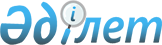 О перераспределении средств займа технической помощи Международного Банка Реконструкции и Развития
					
			Утративший силу
			
			
		
					Постановление Правительства Республики Казахстан от 25 сентября 1996 г. N 1168. Утратило силу - постановлением Правительства РК от 8 июля 1997 г. N 1080 ~P971080.



          В целях эффективного использования средств займа технической
помощи Международного Банка Реконструкции и Развития, предоставленного
Республике Казахстан, Правительство Республики Казахстан постановляет:




          1. Установить распределение средств займа технической помощи в
размере 38,0 (тридцать восемь) млн. долларов США согласно приложению.




          2. Комитету по использованию иностранного капитала при
Министерстве финансов Республики Казахстан:




          осуществлять общую координацию реализации займа и контроль за
проведением закупок товаров и оказанием услуг в соответствии с
правилами Международного Банка Реконструкции и Развития;




          вести учет использования средств займа и представлять отчеты по
данному вопросу Министерству финансов Республики Казахстан и
Международному Банку Реконструкции и Развития;




          сообщить в Международный Банк Реконструкции и Развития об
изменениях в распределении средств займа.




          3. Ответственным организациям, указанным в приложении:




          вести учет полученных на средства займа товаров и ежеквартально
представлять отчеты в Комитет по использованию иностранного капитала
при Министерстве финансов Республики Казахстан;




          ежемесячно получать отчеты от консультантов и с сопроводительным
письмом, отражающим оценку эффективности проделанной работы,
направлять их в Комитет по использованию иностранного капитала при
Министерстве финансов Республики Казахстан.




          4. Признать утратившими силу:




          постановление Правительства Республики Казахстан от 13 октября
1995 г. N 1329 "О перераспределении средств займа технической помощи
Международного Банка Реконструкции и Развития, утвержденного
постановлением Кабинета Министров Республики Казахстан от 4 января
1994 г. N 17";




          постановление Правительства Республики Казахстан от 24 января
1996 г. N 92 "Об использовании резервного фонда займа технической
помощи Международного Банка Реконструкции и Развития, утвержденного
постановлением Правительства Республики Казахстан от 13 октября
1995 г. N 1329".





     Премьер-Министр
   Республики Казахстан

                                            Приложение



                                  к постановлению Правительства
                                      Республики Казахстан
                                  от 25 сентября 1996 г. N 1168











                            Распределение средств займа технической




                помощи по направлениям использования
--------------------------------------------------------------------
     Ответственные организации  !        Цели        !Стоимость в
                                !                    !долларах США
--------------------------------------------------------------------
              1                 !           2        !       3
--------------------------------------------------------------------
Национальный Банк Республики     Консультационные         950 000
Казахстан (на возвратной основе) услуги в целях
                                 повышения
                                 эффективности системы
                                 платежей между
                                 организациями

                                 Консультационные       2 600 000



                                 услуги для финансового
                                 и операционного
                                 диагностического
                                 изучения десяти
                                 крупнейших банков



                                 Консультационные       1 000 000



                                 услуги и подготовка
                                 кадров для
                                 организационного
                                 развития банковского
                                 надзора на местах



                                 Консультационные         500 000



                                 услуги с целью
                                 создания банковского
                                 законодательства



                                 Закупка компьютеров    5 800 000



                                 и оборудования




Государственный комитет          Консультационные         100 000
Республики Казахстан             услуги и подготовка
по управлению государственным    кадров для поддержания
имуществом                       программы массового
                                 акционирования и массовой
                                 приватизации

                                 Консультационные         400 000
                                 услуги и подготовка
                                 кадров в области
                                 приватизации по
                                 индивидуальным проектам

Государственный комитет          Консультационные         500 000
Республики Казахстан по          услуги в области
приватизации                     приватизации сельского
                                 хозяйства

Государственный комитет          Консультационные         500 000
Республики Казахстан             услуги в области
по ценовой и антимонопольной     политики борьбы с
политике                         монополизмом и поощрения
                                 конкуренции

                                 Закупка компьютеров и    100 000
                                 оборудования

Комитет по использованию         Консультационные         325 000
иностранного капитала при        услуги в области
Министерстве финансов            регулирования иностранных
Республики Казахстан             капиталовложений и
                                 содействия им

                                 Участие сотрудников в    170 000
                                 учебных программах,
                                 семинарах, конференциях
                                 и совещаниях

                                 Публикации в зарубежной  300 000



                                 прессе информационных
                                 и рекламных материалов




Министерство геологии и охраны   Консультационные услуги   20 000
недр Республики Казахстан        для содействия развитию
                                 частного сектора
                                 горнодобывающей
                                 промышленности и
                                 металлургии

                                 Закупка компьютеров и    200 000
                                 оборудования

Министерство финансов            Консультационные       1 000 000
Республики Казахстан             услуги и подготовка
                                 кадров по вопросам
                                 совершенствования учета
                                 внешних займов и долгов

                                 Закупка компьютеров и  1 100 000
                                 оборудования

Министерство труда               Консультационные услуги   85 500
Республики Казахстан             и подготовка кадров в
                                 области занятости
                                 населения

                                 Закупка компьютеров и    160 000
                                 оборудования

Министерство социальной защиты   Консультационные услуги  440 000
населения Республики Казахстан   для службы социального
                                 обеспечения

                                 Закупка компьютеров и    160 000
                                 оборудования

Государственный комитет          Консультационные услуги  700 000
Республики Казахстан по          для улучшения контроля
статистике и анализу             за бедностью и
                                 осуществление программы
                                 по поддержанию доходов
                                 населения

                                 Закупка компьютеров      250 000
                                 и оборудования

                                 Закупка оборудования   2 750 000
                                 для создания
                                 информационно-технического
                                 комплекса

Министерство здравоохранения     Консультационные услуги  575 000
Республики Казахстан             с целью реформирования
                                 системы здравоохранения

                                 Закупка компьютеров и     25 000
                                 оборудования

Министерство экономики           Профессиональная       1 100 000
Республики Казахстан             подготовка руководства
                                 государственного
                                 сектора

                                 Профессиональная       1 100 000



                                 подготовка администрации
                                 предприятий



                                 Закупка компьютеров и    500 000



                                 оборудования




Министерство юстиции             Консультационные       2 250 000
Республики Казахстан             услуги и подготовка
                                 кадров с целью
                                 реформирования
                                 существующего
                                 законодательства

                                 Закупка компьютеров      200 000
                                 и оборудования

                                 Услуги местных           200 000
                                 консультантов

Министерство экологии и          Консультационные       1 475 000
биоресурсов Республики           услуги по вопросам
Казахстан                        защиты окружающей
                                 природной среды

                                 Закупка компьютеров      140 000
                                 и оборудования

Государственный Реабилитационный Консультационные услуги  150 000
банк Республики Казахстан        для организационного
                                 развития

Государственный Экспортно-       Закупка компьютеров,     500 000
импортный банк Республики        оборудования, программных
Казахстан (на возвратной основе) средств и консалтинговых
                                 услуг для реализации
                                 плана компьютеризации
                                 банка

Комитет по использованию         Консультационные       1 900 000
иностранного капитала            услуги и подготовка
при Министерстве финансов        кадров по вопросам
Республики Казахстан             закупок в соответствии
                                 с правилами МБРР

                                 Консультационные         850 000
                                 услуги и подготовка
                                 кадров по вопросам выплат
                                 в соответствии с правилами
                                 МБРР

                                 Расходы, связанные с     145 000



                                 подготовкой и реализацией
                                 новых проектов



                                 Участие сотрудников,      75 000



                                 ответственных за реализацию
                                 проектов, в учебных
                                 программах, семинарах,
                                 конференциях и совещаниях



                                 Закупка компьютеров и    165 000



                                 и оборудования



                                 Местные расходы,         150 000



                                 связанные с реализацией
                                 проектов



                                 Расходы, связанные       100 000



                                 с ревизией счетов по
                                 проектам



                                 Расходы, связанные с      30 000



                                 подготовкой Закона о
                                 закупках



                                 Оценка эффективности      50 000



                                 технической помощи



                                 Расходы, связанные с     400 000



                                 работой местных
                                 консультантов




Администрация Президента         Закупка компьютеров и    500 000
Республики Казахстан             оборудования

                                 Издание информбюллетеней 150 000

Аппарат Правительства            Закупка компьютеров и    600 000
Республики Казахстан             и оборудования

                                 Издание информбюллетеней 150 000

Казначейство при Министерстве    Закупка компьютеров и  3 000 000
финансов Республики Казахстан    оборудования

Национальная комиссия            Закупка компьютеров и    100 000
Республики Казахстан по          оборудования
ценным бумагам

Фонд обязательного медицинского  Закупка компьютеров и    618 500
страхования при Правительстве    оборудования
Республики Казахстан

Государственный Аттестационный   Закупка компьютеров и     41 000
комитет                          оборудования

Резервный фонд                                            650 000
--------------------------------------------------------------------
                                 ИТОГО                 38 000 000

      
      


					© 2012. РГП на ПХВ «Институт законодательства и правовой информации Республики Казахстан» Министерства юстиции Республики Казахстан
				